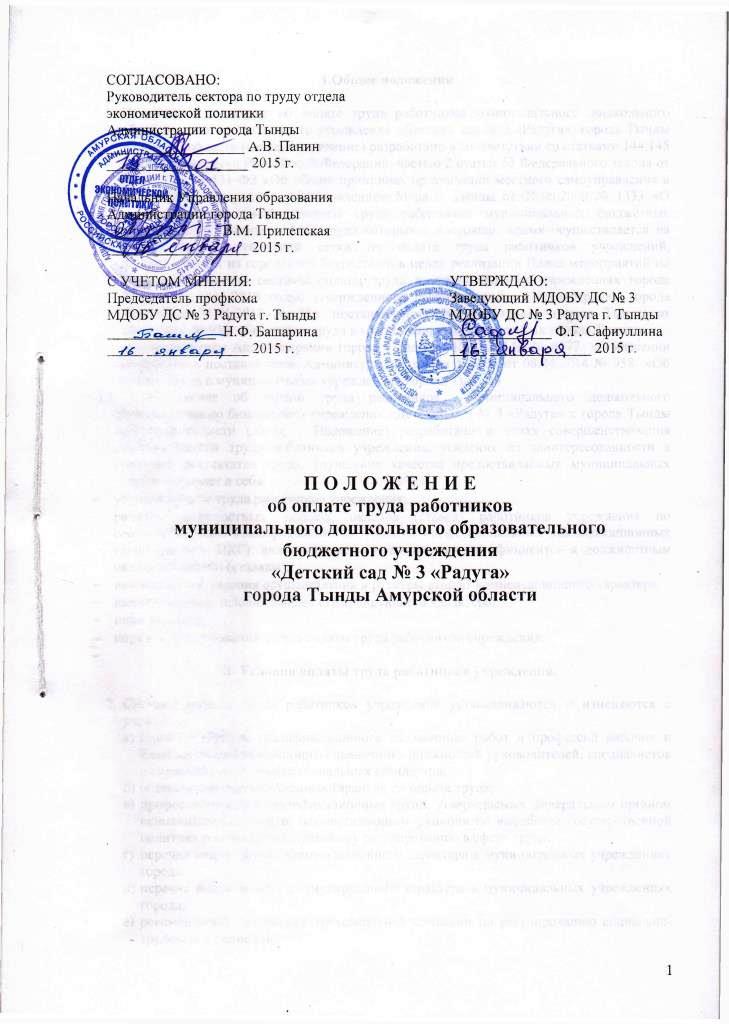 1.Общие положенияНастоящее Положение об оплате труда работников муниципального дошкольного образовательного бюджетного учреждения «Детский сад № 3 «Радуга»  города Тынды Амурской области (далее Учреждение) разработано в соответствии со статьями 144,145 Трудового кодекса Российской Федерации, частью 2 статьи 53 Федерального закона от 06.10.2003 № 131-ФЗ «Об общих принципах организации местного самоуправления в Российской Федерации», постановлением Мэра г. Тынды от 25.06.2009 № 1333 «О введении новых систем оплаты труда работников муниципальных бюджетных учреждений г. Тынды, оплата труда которых в настоящее время осуществляется на основе Единой тарифной сетки по оплате труда работников учреждений, финансируемых из городского бюджета» и в целях реализации Плана мероприятий по совершенствованию системы оплаты труда в муниципальных учреждениях города Тынды на 2013-2018 годы, утвержденного распоряжением Администрации города Тынды от 31.01.2013 № 35р, постановлением Администрации города Тынды от 08.04.2014 № 958  «Об оплате труда в муниципальных учреждениях города Тынды», постановлением Администрации города Тынды от 18.12.2014г. № 4777  «О внесении изменения в постановление Администрации города Тынды от 08.04.2014 № 958  «Об оплате труда в муниципальных учреждениях города Тынды»Положение об оплате труда работников  муниципального дошкольного образовательного бюджетного учреждения «Детский сад № 3 «Радуга» к города Тынды Амурской области (далее – Положение) разработано в целях совершенствования системы оплаты труда работников учреждения, усиления их заинтересованности в конечных результатах труда, улучшения качества предоставляемых муниципальных услуг и включает в себя:условия оплаты труда работников учреждения;размеры должностных окладов, окладов (ставок) работников учреждения по соответствующим квалификационным уровням профессиональных квалификационных групп (далее – ПКГ), виды и размеры повышающих коэффициентов к должностным окладам, окладам (ставкам);наименования, условия осуществления и размеры выплат компенсационного характера;наименования и условия выплат стимулирующего характера;иные выплаты;порядок формирования фонда оплаты труда работников учреждения.II. Условия оплаты труда работников учреждения.Системы оплаты труда работников учреждения устанавливаются и изменяются с учетом:Единого тарифно-квалификационного справочника работ и профессий рабочих и Единого квалификационного справочника должностей руководителей, специалистов и служащих либо профессиональных стандартов;обеспечения государственных гарантий по оплате труда;профессиональных квалификационных групп, утверждаемых федеральным органом исполнительной власти, осуществляющим функции по выработке государственной политики и нормативно-правовому регулированию в сфере труда;перечня видов выплат компенсационного характера в муниципальных учреждениях города;перечня видов выплат стимулирующего характера в муниципальных учреждениях города;рекомендаций Российской трехсторонней комиссии по регулированию социально-трудовых отношений;настоящего Положения;мнения представительного органа работников.Системы оплаты труда работников учреждения, включающие размеры должностных окладов, окладов (ставок) заработной платы, выплаты компенсационного и стимулирующего характера, повышающие коэффициенты устанавливаются настоящим положением об оплате труда, коллективным договором.Положение об оплате труда состоит из глав (общие положения, условия оплаты труда, в том числе размеры должностных окладов, окладов (ставок) работников по соответствующим ПКГ, повышающих коэффициентов к должностным окладам, окладам (ставкам), компенсационные выплаты, стимулирующие выплаты, иные выплаты, оплата труда отдельных категорий работников, источники финансирования этих выплат).Положение об оплате труда является локальным нормативным актом, на основании которого формируется штатное расписание учреждения.Положение об оплате труда работников утверждается работодателем с учетом мнения представительного органа работников после согласования с главным распорядителем бюджетных средств – Управлением образования Администрации города Тынды (далее Управление образования), органом по труду Администрации города Тынды.В учреждении устанавливается повременная (премиальная) система оплаты труда на основе окладов (ставок).По должности (профессии) сторож (вахтер) устанавливается почасовая оплата труда. Расчет часовой ставки заработной платы производится путем деления месячного оклада (ставки) работника на среднемесячное количество рабочих часов, исходя из установленной годовой нормы рабочего времени.Месячная заработная плата педагогических работников, для которых установлены нормы часов преподавательской или педагогической работы в неделю за ставку заработной платы, определяется с учетом фактического объема учебной нагрузки (преподавательской, педагогической работы) путем умножения размеров, установленных им ставок заработной платы за календарный месяц на фактический объем учебной нагрузки (преподавательской, педагогической работы) в неделю и деления полученного произведения на норму часов преподавательской или педагогической работы в неделю, установленную за ставку заработной платы.Оплата труда работников, занятых по совместительству, а также на условиях неполного рабочего времени, производится пропорционально отработанному времени. Определение размеров заработной платы, учет рабочего времени по основной должности (профессии), а так же по должности (профессии), занимаемой в порядке совместительства, производится раздельно по каждой из должностей (профессий).III. Размеры должностных окладов, окладов (ставок) работников учреждения, виды и размеры повышающих коэффициентов к должностным окладам, окладам (ставкам)Должностные оклады, оклады (ставки) (далее – оклады (ставки)) устанавливаются на основе требований к профессиональной подготовке и уровню квалификации, которые необходимы для осуществления соответствующей профессиональной деятельности (ПКГ), с учетом сложности и объема выполняемой работы.Квалификационная категория учитывается по той специальности, по которой работнику присвоена квалификационная категория.Повышение оклада (ставки) в зависимости от присвоенной квалификационной категории производится в течение 5 лет на основании приказа (распоряжения) со дня вынесения решения аттестационной комиссией.До окончания срока действия квалификационной категории работник может обратиться в аттестационную комиссию для прохождения переаттестации в установленном порядке.В случае отказа работника или не прохождения очередной переаттестации по неуважительным причинам, присвоенная ранее квалификационная категория утрачивается, а оклад (ставка) изменяется с момента истечения пятилетнего срока ее присвоения.Размеры окладов (ставок) работников учреждения устанавливаются согласно Приложению № 1 с учетом показателей и порядка отнесения учреждения к группам по оплате труда работников Приложение № 4 к настоящему Положению.Размер оклада (ставки), установленный работнику, в обязательном порядке включается в трудовой договор.К окладу (ставке) по соответствующим ПКГ может быть установлен повышающий коэффициент:за ученую степень, почетные звания.Повышающий коэффициент к окладу (ставке) за ученую степень, почетное звание применяется только по основной работе и устанавливается работнику в размерах:При наличии у работника двух почетных званий коэффициент к окладу (ставке) применяется по одному из оснований с более высоким коэффициентом. Право на выплату повышающего коэффициента возникает – со дня присвоения, награждения, со дня принятия Министерством образования и науки РФ решения о выдаче диплома.Повышающий коэффициент к окладу (ставке) по учреждению (структурному подразделению учреждения) – коэффициент специфики к должностному окладу (ставке), устанавливается всем работникам учреждения (структурного подразделения) и связан со спецификой деятельности учреждения(структурного подразделения):специальные (коррекционные) образовательные учреждения (группы) для воспитанников с ограниченными возможностями здоровья (в том числе с задержкой психического развития) до 0,44.Решение об установлении коэффициента специфики к окладу (ставке) и о его размере оформляется приказом (распоряжением) и принимается руководителем учреждения персонально в отношении конкретного работника. Решение о введении соответствующих повышающих коэффициентов принимается учреждением с учетом обеспечения указанных выплат финансовыми средствами. Размер выплат по повышающему коэффициенту к окладу (ставке) определяется путем умножения размера оклада работника на повышающий коэффициент. Выплаты по повышающему коэффициенту к окладу (ставке) носят стимулирующий характер. Повышающие коэффициенты (кроме повышающего коэффициента к окладу (ставке) за ученую степень, почетное звание) к окладам (ставкам) устанавливаются на определенный период времени в течение соответствующего календарного года. Применение повышающих коэффициентов не образует новый оклад (ставку) и не учитывается при начислении иных стимулирующих и компенсационных выплат (за исключением районного коэффициента и процентной надбавки за стаж работы в местности, приравненной к районам Крайнего Севера).IV. Наименования, условия осуществления и размеры выплат компенсационного характераРаботникам учреждения могут быть установлены следующие компенсационные выплаты (доплаты, надбавки) к окладу (ставке):доплаты работникам, занятым на тяжелых работах, работах с вредными и (или) опасными и иными особыми условиями труда;доплаты за работу в условиях, отклоняющихся от нормальных (при выполнении работ различной квалификации, совмещении профессий (должностей), расширении зон обслуживания, увеличении объема работы или исполнении обязанностей временно отсутствующего работника без освобождения от работы, определенной трудовым договором, сверхурочной работе, работе в ночное время и при выполнении работ в других условиях, отклоняющихся от нормальных);доплаты (надбавки) за работу в местности с особыми климатическими условиями (в местности, приравненной к районам Крайнего Севера).Доплаты производятся работникам, занятым на работах с тяжелыми и вредными условиями труда по результатам аттестации рабочих мест (специальной оценки условий труда) в размере от 4 до 12 процентов оклада (ставки), а работникам, занятым на работах с особо тяжелыми и особо вредными условиями труда до 24 процентов оклада (ставки), за фактическое время занятости в указанных условиях, но не менее 4 процентов оклада (ставки).Доплаты за работу в условиях, отклоняющихся от нормальных (при выполнении работ различной квалификации, совмещении профессий (должностей), расширении зон обслуживания, увеличении объема работы или исполнении обязанностей временно отсутствующего работника без освобождения от работы, определенной трудовым договором, сверхурочной работе, работе в ночное время и при выполнении работ в других условиях, отклоняющихся от нормальных) устанавливаются в соответствии с Трудовым кодексом РФ, настоящим Положением.Размер доплаты за совмещение профессий (должностей), за расширение зон обслуживания, за увеличение объема работы или исполнение обязанностей временно отсутствующего работника без освобождения от работы, определенной трудовым договором, и срок (не более 12 месяцев), на который она устанавливается, определяется по соглашению сторон трудового договора с учетом содержания и (или) объема дополнительной работы, финансово-экономического положения учреждения, но не менее 20 процентов оклада (ставки) по основной должности (профессии).Доплата за сверхурочную работу производится в размерах, установленных статьей 152 Трудового кодекса Российской Федерации.Сверхурочная работа оплачивается за первые два часа работы в полуторном размере, за последующие часы – в двойном размере.Доплата за работу в ночное время производится работникам учреждения за каждый час работы в ночное время.Доплаты за работу в ночное время работникам учреждения устанавливается в размере 35 процентов оклада (ставки) работника за каждый час работы в ночное время.Расчет доплаты за каждый час работы в ночное время производится путем деления оклада (ставки) работника на среднемесячное количество рабочих часов в соответствующем календарном году в зависимости от продолжительности рабочей недели, устанавливаемой работнику.Доплата за работу в выходные и нерабочие праздничные дни производится в размерах, установленных статьей 153 Трудового кодекса Российской Федерации.Работа в выходной или нерабочий праздничный день оплачивается не менее чем в двойном размере:работникам, труд которых оплачивается по дневным и часовым тарифным ставкам, - в размере не менее двойной дневной или часовой тарифной ставки;работникам, получающим оклад (должностной оклад), - в размере одинарной дневной или часовой ставки (части оклада (должностного оклада) за день или час работы) сверх оклада (должностного оклада), если работа в выходной или нерабочий праздничный день производилась в пределах месячной нормы рабочего времени, и в размере не менее двойной дневной или часовой ставки (части оклада (должностного оклада) за день или час работы) сверх оклада (должностного оклада), если работа производилась сверх месячной нормы рабочего времени.Доплаты (надбавки) за работу в местности с особыми климатическими условиями (в местности, приравненной к районам Крайнего Севера) устанавливаются путем применения к заработной плате районных коэффициентов и процентной надбавки за стаж работы в данной местности. Размеры районного коэффициента, процентной надбавки за стаж работы в данной местности и порядок их применения для расчета заработной платы устанавливаются в соответствии с Трудовым кодексом РФ.Начисления выплат компенсационного характера (за исключением районного коэффициента и процентной надбавки за стаж работы в местности, приравненной к районам Крайнего Севера) производится на оклады (ставки) заработной платы работников по соответствующим ПКГ, без учета повышающих коэффициентов, выплат стимулирующего характера.Наименования, размеры выплат компенсационного характера, факторы, обусловливающие получение этих выплат в обязательном порядке включаются в трудовой договор.V. Наименования и условия выплат стимулирующего характера Работникам учреждений могут быть установлены следующие стимулирующие выплаты (надбавки) к окладу (ставке):надбавка за интенсивность и высокие результаты работы;надбавка за качество выполняемых работ;надбавка за выслугу лет, непрерывный стаж работы;премия по итогам работы.Размеры стимулирующих выплат определяются в соответствии с оценкой эффективности деятельности работника на основе применения целевых показателей его работы. Целевые показатели эффективности деятельности работников устанавливаются в соответствии с целями деятельности учреждения, программой его развития, целями деятельности отдельных структурных подразделений, характером деятельности разных категорий работников, круга их должностных обязанностей.Оценка целевых показателей деятельности работников осуществляется комиссией, создаваемой в учреждении. Цели, задачи, порядок работы, принятия решения, состав комиссии определяется в Положении «О комиссии по оценке выполнения целевых показателей результатов деятельности работниками МДОБУ ДС №3 г.Тынды для определения размеров надбавок «за интенсивность и высокие результаты работы», «качество выполняемых работ» и премии по итогам работы (приложение №5 к настоящему Положению).Надбавка за интенсивность и высокие результаты работы устанавливается в процентном выражении к окладу (ставке) приказом (распоряжением) на календарный год по итогам работы за предыдущий год и выплачивается ежемесячно.Приказ (распоряжение) в обязательном порядке должен содержать: размер в процентах, основание установления надбавки за интенсивность и высокие результаты работы со ссылкой на соответствующий пункт положения об оплате труда, на решение комиссии, источники финансирования.Надбавка за интенсивность и высокие результаты работы устанавливаются на основании следующих целевых показателей (далее – показатель):Максимальный процент надбавки за интенсивность и высокие результаты работы устанавливается в размере 10 процентов.Педагогическим работникам учреждения, не имеющим высшего педагогического образования, максимальный размер надбавки за интенсивность и высокие результаты работы снижается на 50 процентов.Каждому показателю присваивается определенное количество баллов. Учреждение самостоятельно определяет количество баллов по каждому показателю, исходя из целей, задач, параметров муниципального задания. Общая сумма баллов по всем показателям должна быть равна 100. 	Конкретный размер надбавки за интенсивность и высокие результаты работы определяется по формуле: Н факт = Б факт / Б максX Н макс, где:	Н факт - размер надбавки в процентах, устанавливаемый на год по итогам работы за предыдущий год;	Б макс – максимальное количество баллов по итогам работы за год (100 баллов);	Б факт - сумма фактически набранных баллов по итогам работы за год;	Н макс – максимальный размер надбавки в процентах, установленный положением об оплате труда.Надбавка за качество выполняемых работ устанавливается в процентном выражении к окладу (ставке) приказом (распоряжением) по итогам работы за календарный (месяц, квартал) и выплачивается ежемесячно.Приказ (распоряжение) в обязательном порядке должен содержать: размер в процентах, основание установления надбавки за качество выполняемых работ со ссылкой на соответствующий пункт положения об оплате труда, на решение комиссии, источники финансирования.Надбавка за качество выполняемых работ устанавливаются на основании следующих показателей:Максимальный процент надбавки за качество выполняемых работ устанавливается в размере:воспитатель – 25 процентов;учитель логопед – 10 процентов;музыкальный руководитель – 10 процентов;инструктор по физкультуре – 10 процентов;(педагогическим работникам Учреждения, не имеющим высшего педагогического образования, максимальный размер надбавки за качество выполняемых работ снижается на 50 процентов)завхоз – 50 процентов;делопроизводитель – 50 процентов;шеф-повар – 50 процентов;повар – 20 процентов;кухонный рабочий – 20 процентов;кладовщик – 30 процентов;кастелянша – 30 процентов;швея – 30 процентов;машинист по стирке белья – 20 процентов;рабочий по комплексному обслуживанию здания – 35 процентов;уборщик служебных помещений – 20 процентов;грузчик – 20 процентов;дворник – 20 процентов;сторож (вахтер) – 20 процентов.Каждому показателю присваивается определенное количество баллов. Учреждение самостоятельно определяет количество баллов по каждому показателю, исходя от степени важности в его деятельности, увязки с повышением качества предоставляемых муниципальных услуг и целевыми показателями деятельности Учреждения, направленными на достижение показателей, определенных «дорожными картами». Общая сумма баллов по всем показателям должна быть равна 100. Конкретный размер надбавки за качество выполняемых работ определяется по формуле, указанной в подпункте 26.3. настоящего Положения.Надбавка за выслугу лет педагогическим работникам Учреждения устанавливается независимо от перерывов в работе в процентном выражении к окладу (ставке) приказом (распоряжением) и выплачивается ежемесячно.Размер надбавки за выслугу лет устанавливается при стаже:до 5 лет включительно – 10 процентов к окладу (ставке);от 5 до 10 лет включительно – 15 процентов к окладу (ставке);от 10 до 15 лет включительно – 25 процентов к окладу (ставке);свыше 15 лет – 35 процентов к окладу (ставке).В стаж засчитывается время непрерывной работы, как по основной работе, так и работе по совместительству на соответствующих должностях (профессиях). В общий стаж работы, дающий право на получение надбавки за выслугу лет, включаются: время фактической работы в данном учреждении; время работы в учреждениях образования; время работы в органах местного самоуправления, государственной власти; время фактической военной, правоохранительной службы СССР, РФ; время обучения в учебных заведениях, осуществляющих подготовку и повышение квалификации кадров, если они работали в этих учреждениях до поступления на учебу; время, когда работник фактически не работал, но за ним сохранялось место работы (должность), а также время вынужденного прогула при неправомерном увольнении или переводе на другую работу и последующем восстановлении на работе.Надбавка за непрерывный стаж работы устанавливается иным работникам Учреждения в процентном выражении к окладу (ставке) приказом (распоряжением) и выплачивается ежемесячно.Размер надбавки за непрерывный стаж работы устанавливается при стаже: до 5 лет включительно – 5 процентов к окладу (ставке);от 5 до 10 лет включительно – 10 процентов к окладу (ставке);от 10 до 15 лет включительно – 15 процентов к окладу (ставке);свыше 15 лет – 20 процентов к окладу (ставке).Периоды работы, включаемые (засчитываемые) в стаж для установления этой надбавки, определяются в порядке, предусмотренном подпунктом 28.2 настоящего Положения.Стаж при приеме на работу для выплаты надбавки за выслугу лет, непрерывный стаж работы определяется комиссией Учреждения по установлению трудового стажа на основании заявления работника. Состав комиссии утверждается приказом (распоряжением) руководителя Учреждения. Ежемесячная надбавка за выслугу лет, непрерывный стаж работы к окладу (ставке) выплачивается с момента возникновения права на установление или изменение размера этой надбавки. Приказ (распоряжение) руководителя Учреждения об установлении надбавки за выслугу лет оформляется не позднее трех рабочих дней со дня принятия решения комиссией по определению стажа работы, дающего право на выплату надбавки за выслугу лет, непрерывный стаж работы.Комиссия уточняет список работников и стаж работы по мере необходимости, но не реже одного раза в год. Ответственность за своевременный пересмотр размера надбавки за выслугу лет возлагается на руководителя. Премия устанавливается в процентном выражении к окладу (ставке) приказом (распоряжением) по итогам работы за календарный (месяц, квартал, год) и выплачивается единовременно.Премия по итогам работы (далее – премия) является формой материального стимулирования эффективного и добросовестного труда, а также конкретного вклада работника в успешное выполнение задач, стоящих перед Учреждением. Максимальным размером премия не ограничена.При установлении премии учитывается:успешное и добросовестное исполнение работником своих должностных обязанностей в соответствующем периоде;выполнение обязанностей сверхустановленных должностной инструкцией;участие в течение соответствующего рабочего периода в выполнении важных и ответственных работ, мероприятий;особый режим работы (связанный с обеспечением безаварийной, безотказной и бесперебойной работы Учреждения);высокой уровень исполнительской дисциплины;высокая результативность работы;надлежащее качество работы с документами и выполнения поручений руководителей;соблюдение требований трудового распорядка;личный вклад в успешное выполнение задач, стоящих перед Учреждением.Работникам, уволенным в период, принятый в качестве расчетного для установления премии, премия за соответствующий период выплачивается за фактически отработанное время и с учетом личного вклада работника в результаты деятельности Учреждения. Работники, поступившие на работу в течение периода, принятого в качестве расчетного для начисления премии, могут быть премированы с учетом их трудового вклада и фактически отработанного времени. Время нахождения работника в ежегодном оплачиваемом отпуске включается в расчетный период для начисления премий.Не подлежат премированию работники, имевшие дисциплинарное взыскание в период работы, за который начисляется премия.Начисления выплат стимулирующего характера производится на оклады (ставки) заработной платы работников по соответствующим ПКГ, без учета повышающих коэффициентов, выплат компенсационного характера (за исключением районного коэффициента и процентной надбавки за стаж работы в местности, приравненной к районам Крайнего Севера).Наименования, размеры, показатели и критерии оценки эффективности деятельности, условия получения стимулирующих выплат в обязательном порядке включаются в трудовой договор.VI. Иные выплатыПри наличии экономии по фонду оплаты труда в части субсидий городского бюджета, средств приносящей доходы деятельности может выплачиваться единовременная материальная помощь в размере до 2 000 (двух тысяч) рублей.Материальная помощь выплачивается на основании личного заявления работника: при стихийном бедствии и чрезвычайной ситуации; несчастном случае, краже, пожаре, тяжелом материальном положении или заболевании работника; тяжелом заболевании или смерти близкого родственника работника; рождении ребенка; вступлении в брак; к юбилейным, праздничным датам; в связи с присуждением почетных званий; с награждением государственными и ведомственными наградами; выходом на пенсию и других случаях.В случае смерти работника материальная помощь оказывается его близким родственникам. Решение о выплате материальной помощи оформляется приказом (распоряжением), в котором указывается основание для выплаты и размеры в рублях.Материальная помощь является выплатой социального характера, не относится к оплате труда, не учитывается для расчета среднего заработка.Формирование фонда оплаты трудаФонд оплаты труда работников Учреждения формируется исходя из объема субсидий, поступающих в установленном порядке Учреждению из городского бюджета, и средств, поступающих от приносящей доход деятельности, исходя из штатной численности работников Учреждения, утвержденной в соответствии с установленным порядком, и выплат, установленных в соответствии с положением об оплате труда. Фонд оплаты труда на год определяется исходя из количества должностей, предусмотренных штатным расписанием Учреждения, и размеров должностных окладов (окладов), ставок по каждой должности, профессии, фонда компенсационных выплат и фонда выплат стимулирующего характера.При формировании фонда оплаты труда предельная доля оплаты труда работников административно-управленческого персонала должна составлять не более 40процентов.Расчет годового фонда оплаты труда составляет Учреждение в установленном порядке и сроки.В расчет годового фонда оплаты труда не включаются суммы на доплаты за совмещение профессий (должностей), расширение зон обслуживания, увеличение объема работы или исполнение обязанностей временно отсутствующего работника без освобождения от работы, определенной трудовым договором. Эти доплаты осуществляются за счет экономии годового фонда оплаты трудаПредставленный Учреждением на утверждение расчет годового фонда оплаты труда проверяется Управлением образования и может быть уменьшен (увеличен) в зависимости от доведенных ему лимитов бюджетных обязательств.Годовой фонд оплаты труда Учреждения утверждается (изменяется) Управлением образования.Годовой фонд оплаты труда Учреждения не может быть уменьшен при проведении мероприятий по оптимизации и сокращению численности или штата работников, проводимых в инициативном порядке непосредственно руководителем Учреждения.Руководитель Учреждения утверждает штатное расписание в пределах утвержденного годового фонда оплаты труда.Руководитель Учреждения при необходимости вправе перераспределять средства годового фонда оплаты труда между выплатами, предусмотренными положением об оплате труда, и не использованные в течение расчетного периода (месяц, квартал, год) на выплату должностных окладов, компенсационных и стимулирующих выплат по согласованию с Управлением образования, с учетом безусловного обеспечения выплат компенсационного характера, установленных в соответствии с законодательством Российской Федерации.Руководитель Учреждения организует учет использования годового фонда оплаты труда.Должностные лица, допустившие перерасход или незаконное расходование годового фонда оплаты труда, несут ответственность в соответствии с действующим законодательством.Контроль за правильностью определения и использования годового фонда оплаты осуществляется Управлением образования, а также при проведении ревизий и проверок вопросов финансовой и хозяйственной деятельности Учреждения.Приложение № 1к Положению об оплате труда работниковМДОБУ ДС № 3  г. ТындыДолжностные оклады, ставкиработников муниципального дошкольного образовательного бюджетного учреждения «Детский сад № 3 «Радуга» г. Тынды Амурской областиПриложение № 2к Положению об оплате труда работников МДОБУ ДС № 3 г. ТындыПеречень должностей (профессий) работников учреждений образования, относимых к основному персоналу, административно-управленческому персоналуI.Перечень должностей (профессий) работников, относимых к основному персоналу по виду экономической деятельности «Образование»Воспитатель.II. Перечень должностей (профессий) работников учреждений образования, относимых к административно-управленческому персоналуЗаведующий; заместитель заведующего по ВМР; заместитель заведующего по АХЧ.Приложение № 3к Положению об оплате труда работников МДОБУ ДС № 3 г. ТындыПоложение об оплате труда заместителя руководителя муниципального дошкольного образовательного бюджетного учреждения «Детский сад № 3 «Радуга» г. Тынды Амурской области.I. Общие положенияОплата труда заместителя руководителя муниципального дошкольного образовательного бюджетного учреждения «Детский сад № 3 «Радуга» г. Тынды Амурской области (далее – Учреждения) производится в порядке и размерах, определенных настоящим Положением.Заработная плата заместителя руководителя Учреждения состоит из должностного оклада, выплат компенсационного и стимулирующего характера.Должностной оклад, компенсационные и стимулирующие выплаты заместителю руководителя Учреждения устанавливаются трудовым договором в соответствии с настоящим Положением.II. Порядок и размеры определения должностного оклада заместителю руководителяДолжностной оклад заместителю руководителя Учреждения устанавливаются руководителем Учреждения в размере на 10-30 процентов ниже размера должностного оклада руководителя Учреждения.III. Порядок и размеры осуществления выплат компенсационного характера заместителю руководителяЗаместителю руководителя Учреждения могут быть установлены следующие компенсационные выплаты (доплаты, надбавки) к окладу (ставке):доплаты за работу в условиях, отклоняющихся от нормальных (при совмещении профессий (должностей) без освобождения от работы, определенной трудовым договором, сверхурочной работе, работе в ночное время и при выполнении работ в других условиях, отклоняющихся от нормальных);доплаты (надбавки) за работу в местности с особыми климатическими условиями (в местности, приравненной к районам Крайнего Севера).Размер доплаты за совмещение профессий (должностей) без освобождения от работы, определенной трудовым договором, и срок (не более 12 месяцев), на который она устанавливается, определяется по соглашению сторон трудового договора в процентном выражении от должностного оклада по основной должности с учетом содержания и (или) объема дополнительной работы, финансово-экономического положения учреждения.Доплата за сверхурочную работу производится за первые два часа работы в полуторном размере, за последующие часы – в двойном размере часовой ставки. Часовая ставка рассчитывается (путем деления должностного оклада на среднемесячное количество рабочих часов). Среднемесячное количество рабочих часов рассчитывается как частное от годового количества рабочих часов по производственному календарю, деленного на 12. По желанию заместителя руководителя сверхурочная работа вместо повышенной оплаты может компенсироваться  предоставлением дополнительного времени отдыха, но не менее времени, отработанного сверхурочно.Доплата за работу в ночное время производится за каждый час работы в ночное время. Доплаты за работу в ночное время устанавливается в размере 35 процентов ставки за каждый час работы в ночное время. Часовая ставка рассчитывается в порядке, предусмотренном подпунктом 5.2 настоящего Положения.Работа в выходной или нерабочий праздничный день оплачивается в размере одинарной часовой ставки (части должностного оклада за час работы) сверх должностного оклада, если работа в выходной или нерабочий праздничный день производилась в пределах месячной нормы рабочего времени, и в размере двойной часовой ставки сверх должностного оклада, если работа производилась сверх месячной нормы рабочего времени. Часовая ставка рассчитывается в порядке, предусмотренном подпунктом 5.2 настоящего Положения. По желанию заместителя руководителя, работавшего в выходной или нерабочий праздничный день, ему может быть предоставлен другой день отдыха. В этом случае работа в выходной или нерабочий праздничный день оплачивается в одинарном размере, а день отдыха оплате не подлежит.Размеры районного коэффициента, процентной надбавки за стаж работы в данной местности и порядок их применения для расчета заработной платы устанавливаются в соответствии с Трудовым кодексом РФ.Начисления выплат компенсационного характера (за исключением районного коэффициента и процентной надбавки за стаж работы в местности, приравненной к районам Крайнего Севера) производится на должностные оклады без учета повышающих коэффициентов, выплат стимулирующего характера.IV. Порядок и размеры осуществления выплат стимулирующего характера заместителю руководителя Заместителю руководителя Учреждения устанавливаются следующие выплаты стимулирующего характера:повышающий коэффициент к должностному окладу за ученую степень, почетные звания устанавливается в размерах и порядке, предусмотренных настоящим Положением;надбавка за непрерывный стаж работы устанавливается в размерах, предусмотренных настоящим Положением. Ежемесячная надбавка за непрерывный стаж работы к должностному окладу выплачивается с момента возникновения права на установление или изменение размера этой надбавки. Приказ (распоряжение) работодателя об установлении надбавки за непрерывный стаж работы оформляется не позднее трех рабочих дней со дня принятия решения комиссией работодателя по определению стажа работы, дающего право на выплату надбавки за непрерывный стаж работы;премия по итогам работы за год (далее – премия) устанавливается на основании приказа (распоряжения) руководителя.Премия по итогам работы за год заместителю руководителя Учреждения устанавливается в абсолютных размерах с учетом выполнения показателей эффективности деятельности:Каждому показателю присваивается определенное количество баллов. Учреждение самостоятельно определяет количество баллов по каждому показателю для назначения премии заместителю руководителя, исходя из целей, задач, параметров муниципального задания. Общая сумма баллов по всем показателям должна быть равна 100.На основании показателей и критериев эффективности деятельности, указанных в настоящем пункте, Учреждение устанавливает в Положении о стимулирующих выплатах и премировании работников МДОБУ ДС № 3 г. Тынды размеры (в том числе максимальные), условия назначения и выплаты премии заместителю руководителя.Оценка показателей и критериев деятельности заместителя руководителя осуществляется комиссией, создаваемой в Учреждении. Цели, задачи, порядок работы, принятие решения, форма отчетности, состав комиссии определяется Учреждением.В случае если Учреждение приостановило свою деятельность на определенный срок (капитальный ремонт, чрезвычайная ситуация), то сумма баллов для оценки деятельности заместителя рассчитывается пропорционально.Не подлежит премированию заместитель руководителя, имевший дисциплинарное взыскание в период работы, за который начисляется премия.V. Иные выплаты заместителю руководителя учреждения.При наличии экономии по фонду оплаты труда в части субсидий городского бюджета, средств приносящей доходы деятельности может выплачиваться единовременная материальная помощь в размере до 2 000 (двух тысяч) рублей.Материальная помощь выплачивается на основании личного заявления: при стихийном бедствии и чрезвычайной ситуации; несчастном случае, краже, пожаре, тяжелом материальном положении или заболевании работника; тяжелом заболевании или смерти близкого родственника работника; рождении ребенка; вступлении в брак; к юбилейным, праздничным датам; в связи с присуждением почетных званий; с награждением государственными и ведомственными наградами; выходом на пенсию и других случаях.В случае смерти работника материальная помощь оказывается его близким родственникам.Решение о выплате материальной помощи оформляется приказом (распоряжением) руководителя, в котором указывается основание для выплаты и размеры в рублях.Материальная помощь является выплатой социального характера, не относится к оплате труда, не учитывается для расчета среднего заработка.VI. Формирование фонда оплаты труда заместителя руководителя УчрежденияФонд оплаты труда руководителя, его заместителя на год определяется исходя из размеров должностных окладов по каждой должности фонда компенсационных выплат и фонда выплат стимулирующего характера.В расчет годового фонда оплаты труда не включаются суммы на доплаты за совмещение профессий (должностей), расширение зон обслуживания, увеличение объема работы или исполнение обязанностей временно отсутствующего работника без освобождения от работы, определенной трудовым договором. Эти доплаты осуществляются за счет экономии годового фонда оплаты труда.В составе фонда оплаты труда Учреждения по решению Управления образования может централизовать до 5 процентов фонда оплаты труда Учреждения, на выплаты стимулирующего характера руководителю, его заместителю.Неиспользованные в текущем финансовом году средства централизованного фонда могут быть направлены на выплаты стимулирующего характера работникам данного Учреждения, а также на премирование руководителя и (или) на стимулирующие выплаты работникам других подведомственных Управлению образования Учреждений.Приложение № 4к Положению об оплате труда работников МДОБУ ДС № 3 г. ТындыПоказатели и порядок отнесения Учреждения к группам по оплате труда руководителей муниципального дошкольного образовательного бюджетного учреждения «Детский сад № 3 «Радуга» г. Тынды Амурской областиК объемным показателям деятельности Учреждения относятся показатели, характеризующие: численность работников Учреждения, количество воспитанников, превышение плановой (проектной) наполняемости и др. показатели, значительно осложняющие работу по руководству Учреждением.Объем деятельности Учреждения при определении группы по оплате труда руководителей и заместителей оценивается в баллах по следующим показателям:Образовательные учреждения относятся к I-й, II-й, III-й или IV-й группам по оплате труда руководителей по сумме баллов, определенных на основе указанных выше показателей деятельности:1 группа - (свыше 500 баллов)2 группа - (до 500 баллов)3 группа - (до 350 баллов)4 группа - (до 200 баллов) Группа по оплате труда руководителей, специалистов определяется главным распорядителем бюджетных средств ежегодно на основании статистических и других официальных документов, представляемых руководителями учреждений, подтверждающих наличие указанных показателей работы. Для вновь открываемых учреждений группы по оплате труда руководителей, специалистов устанавливаются исходя из проектных показателей.Приложение № 5к Положению об оплате труда работников МДОБУ ДС № 3 г. ТындыПоложениео комиссии по оценке выполнения целевых показателей результатов деятельности работниками муниципального дошкольного образовательного учреждения «Детский сад № 3«Радуга» г. Тынды Амурской области для определения размеров надбавок «за интенсивность и высокие результаты работы», «качество выполняемых работ» и премии по итогам работы1. Общие положенияНастоящее Положение определяет цели, задачи, функции и порядок работы Комиссии по оценке выполнения целевых показателей результатов деятельности работниками муниципального дошкольного образовательного учреждения «Детский сад № 3 «Радуга» г. Тынды Амурской области для определения размеров надбавок «за интенсивность и высокие результаты работы», «качество выполняемых работ» и премии по итогам работы (далее – Комиссия).Комиссия в своей деятельности руководствуется Трудовым Кодексом Российской Федерации, Положением «Об оплате труда работников муниципального дошкольного образовательного бюджетного учреждения «Детский сад № 3 «Радуга» г. Тынды Амурской области», настоящим Положением.Комиссия создается распоряжением (приказом) руководителя Учреждения и является коллегиальным совещательным органом.Основной задачей Комиссии является подготовка предложений руководителю Учреждения о размере надбавок «за интенсивность и высокие результаты работы», «качество выполняемых работ» и премировании работников Учреждения по итогам работы за отчетный период.Основной функцией Комиссии является оценка эффективности деятельности работников Учреждения на основе выполнения целевых показателей деятельности работниками Учреждения.Комиссия осуществляет свою деятельность на постоянной основе.Организационно-техническое обеспечение деятельности Комиссии осуществляет Учреждение.2. Полномочия и состав КомиссииКомиссия для выполнения своей функции:рассматривает представленные работниками Учреждения оценочные листы о выполнении целевых показателей, характеризующие результативность их деятельности;вправе запрашивать необходимую информацию у руководителя Учреждения, его заместителя, заведующего хозяйством;может привлекать к участию в заседаниях Комиссии руководителя Учреждения, а также представителей профсоюзов или иных выборных органов;вносит в установленном порядке предложения по размерам стимулирующих выплат работникам Учреждения, с учетом результатов их деятельности.Комиссия состоит из председателя, заместителя председателя, секретаря и членов комиссии.Комиссия формируется в составе не менее 5 человек и не более 9 человек.В состав Комиссии могут входить сотрудники учреждения, представители родительской общественности, члены Управляющего совета.В составе Комиссии обязательно включается (по согласованию) специалист Управления образования Администрации города Тынды.Информация о создании Комиссии и ее составе размещается на сайте Учреждения.Члены Комиссии осуществляют свою деятельность на общественных началах и на безвозмездной основе.Досрочное прекращение полномочий члена Комиссии является основанием для внесения соответствующих изменений в приказ, утверждающий состав Комиссии.Первое заседание Комиссии созывает руководитель Учреждения в 7-ми дневный срок со дня создания Комиссии.На первом заседании избирается председатель, заместитель председателя и секретарь Комиссии.Председатель комиссии:утверждает план работы, повестку заседаний и список лиц, приглашённых на заседания Комиссии;осуществляет общее руководство деятельностью Комиссии;председательствует на заседаниях Комиссии;подписывает протоколы заседаний и другие документы, исходящие от Комиссии;взаимодействует с администраций учреждения по вопросам реализации решений Комиссии;осуществляет иные полномочия по обеспечению деятельности Комиссии.Заместитель председателя комиссии:при отсутствии председателя Комиссии проводит заседания Комиссии;выполняет функции Председателя Комиссии в период его отсутствия или по его поручению.Секретарь Комиссии:информирует членов Комиссии о дате, времени и месте проведения заседаний Комиссии;принимает оценочные листы работников Учреждения и знакомит членов Комиссии с представленными оценочными листами;ведет протоколы заседаний Комиссии;готовит по поручению председателя Комиссии, его заместителя информацию о деятельности Комиссии.Члены комиссии:участвуют в работе Комиссии;вносят на рассмотрение Комиссии предложения по обсуждаемому вопросу;знакомятся с документами и материалами по вопросам, вынесенным на обсуждение Комиссии, в том числе на стадии их подготовки;выступают с докладами (информацией) на заседаниях Комиссии.Члены Комиссии обладают равными правами при обсуждении вопросов, внесенных в повестку заседания Комиссии, а также при голосовании.Решение Комиссии принимается открытым голосованием простым большинством голосов членов Комиссии, присутствующих на заседании.Если за решение Комиссии проголосовало ровно половина членов Комиссии, то решающим является голос председателя Комиссии.Заседание комиссии является правомочным, если на нем присутствует не менее половины от общего числа ее членов. 3. Порядок работы КомиссииКомиссия осуществляет свою деятельность в соответствии с планом своей работы, утвержденным председателем Комиссии, на очередной календарный год.Основной формой деятельности Комиссии являются заседания.Заседания Комиссии проводятся по мере необходимости, но не реже одного раза в месяц и считаются правомочными, если на них присутствует не менее половины его членов.Комиссия принимает на рассмотрение от работников Учреждения оценочные листы и информацию об исполнении целевых показателей эффективности деятельности ежемесячно не позднее 15 числа; по итогам года – до 15 января.Секретарь Комиссии в течение 2-х рабочих дней после получения от работников оценочных листов обобщает представленные в них данные и готовит материалы для рассмотрения на заседание Комиссии.Члены Комиссии проводят анализ представленных оценочных листов и направляют руководителю Учреждения Протокол заседания Комиссии, в котором отражается предлагаемое решение Комиссии.Протокол заседания Комиссии подписывается всеми присутствующими членами Комиссии.Члены Комиссии, не согласные с принятыми на заседании решениями, вправе письменно изложить своё особое мнение, которое приобщается к протоколу заседания.Протокол заседания Комиссии составляется в двух экземплярах и направляется руководителю Учреждения в день заседания Комиссии для принятия окончательного решения об установлении стимулирующих надбавок.Основанием для установления стимулирующих выплат является приказ руководителя Учреждения, который издается в течение 2-х рабочих дней после получения руководителем Учреждения протокола заседания Комиссии.Протоколы заседания Комиссии хранятся у секретаря Комиссии в установленном порядке 1 год.4. Порядок подачи и рассмотрения апелляций на результаты оценки.В случае несогласия с оценкой эффективности и результативности своей деятельности работник вправе подать апелляцию.Апелляция подается в письменном виде на имя руководителя с указанием конкретных критериев и баллов, по которым возникло разногласие и документальных данных, подтверждающих неправомерность вынесенной оценки.Апелляция не может содержать претензий к составу Комиссии и процедуре оценки.На основании поданной апелляции председатель Комиссии в срок не позднее 3-х рабочих дней со дня подачи апелляции созывает для её рассмотрения заседание Комиссии.В присутствии работника, подавшего апелляцию, члены Комиссии проводят проверку правильности оценки, основываясь на представленных документальных данных, по результатам которой подтверждают данную ранее оценку, либо (если таковая признана недействительной)изменяют ее.Оценка, данная Комиссией на основе результатов рассмотрения апелляции, является окончательной и пересмотру не подлежит.Положение вступает в силу с 01.01.2015 года.Со дня вступления в силу настоящего Положения признать утратившим силу Положение об оплате труда работников муниципального дошкольного образовательного бюджетного учреждения «Детский сад № 3 «Радуга» комбинированного вида» г.Тынды Амурской области от 01.07.2014г.Ученая степень, почетное звание, наградаКоэффициент к окладу (ставке)Почетное звание: «Народный учитель РФ», «Заслуженный преподаватель», «Заслуженный учитель РФ»0,3Награда: «Медаль Ушинского», «Почетный работник общего образования», «За милосердие и благотворительность», «Отличник народного просвещения»0,3Почетные звания Амурской области0,2Доктор педагогических наук 1,0Кандидат педагогических наук0,5ПоказательКритерииБаллы1. Для педагогических работников Учреждения (воспитатель, учитель-логопед, музыкальный руководитель, инструктор по физкультуре)1. Для педагогических работников Учреждения (воспитатель, учитель-логопед, музыкальный руководитель, инструктор по физкультуре)1. Для педагогических работников Учреждения (воспитатель, учитель-логопед, музыкальный руководитель, инструктор по физкультуре)Разработка и реализация образовательной программыстепень участия работника в разработке основной общеобразовательной программы дошкольного образования Учреждения- участвовал- не участвовал20Разработка и реализация образовательной программывыполнение учебного плана, плана игровой деятельности в соответствии с возрастной группой- выполнен- не выполнен30Разработка и реализация образовательной программыпроведение учебных занятий, адаптационных мероприятий (по результатам внутрисадового контроля)- высокое- низкое50Разработка и реализация образовательной программысвоевременное предоставление аналитического отчета о выполнении общеобразовательной программы3Профессиональные достиженияналичие высшего педагогического образования3Профессиональные достиженияповышение квалификации (курсы 1 раз в 3 года, самообразование, посещение методических объединений и т.п.)2Профессиональные достиженияналичие квалификационной категории- высшая- первая53Профессиональные достиженияналичие авторских программ3Профессиональные достиженияучастие в конкурсах:- уровень дошкольного учреждения- муниципальный уровень-областной, всероссийский уровни236Профессиональные достиженияпредставление педагогического опыта:- в СМИ- сайты- интернет-страницы111Профессиональные достиженияучастие в инновационной деятельности учреждения (исследовательская работа, использование ИКТ технологий, использование игро-терапии и т.п.)4Профессиональные достижениярезультаты участи в конкурсах профессионального мастерства (призовые места)- уровень дошкольного учреждения- муниципальный уровень- областной, всероссийский уровни236Профессиональные достиженияколичество выступлений на конференциях, форумах, семинарах, совещаниях, ярмарках (на городском, областном, российском уровнях):- до 3-х выступлений- свыше 3 выступлений23Профессиональные достиженияпозитивная динамика в результатах раннего развития детей, коррекционно-развивающей, психологической работы, проявившаяся в достижениях воспитанников (по результатам внутрисадового контроля):- есть динамика-нет динамики30Профессиональные достиженияналичие призовых мест у воспитанников в конкурсах, фестивалях, смотрах:- уровень дошкольного учреждения- муниципальный уровень- областной, всероссийский, международный уровни134Профессиональные достиженияналичие документации по установленной форме и использование ее по назначению:- есть- нет30Профессиональные достиженияорганизация работы и разработка планов факультативов, кружков услуг адаптационных групп, групп кратковременного пребывания и т.п.- проводится- не проводится20Профессиональные достиженияорганизация работы по преемственности со школой и (или) другой возрастной категорией дошкольников:-проводится- не проводится20Реализация мероприятий, обеспечивающихвзаимодействие с родителями воспитанниковпроведение консультаций педагогическими работниками для родителей, работа в Консультативных пунктах2Реализация мероприятий, обеспечивающихвзаимодействие с родителями воспитанниковколичество проведенных родительских собраний:- 4 собрания- менее 4 собраний20Реализация мероприятий, обеспечивающихвзаимодействие с родителями воспитанниковоформление родительских уголков и наглядного материала для родителей:- имеется- не имеется20Реализация мероприятий, обеспечивающихвзаимодействие с родителями воспитанниковучастие родителей в мероприятиях учреждения:- участвуют- не участвуют20Реализация мероприятий, обеспечивающихвзаимодействие с родителями воспитанниковпостоянное участие родителей в работе Управляющего Совета(участие в каждом заседании)1Реализация мероприятий, обеспечивающихвзаимодействие с родителями воспитанниковотсутствие обоснованных жалоб со стороны родителей (законных представителей) на качество работы педагога2Реализация дополнительных проектовразработка и представление учебных проектов:- имеются- не имеются30Реализация дополнительных проектовпроведение экскурсий, целевых прогулок:- проводятся - не проводятся20Реализация дополнительных проектовпосещение культурно-массовых мероприятий (театр, выставка, концерты) (учитывается выход с детьми за пределы детского сада):- проводятся- не проводятся10Реализация дополнительных проектовпроведение экологических акций, мероприятий по знанию ПДД и т.п.:- проводятся- не проводятся10Реализация дополнительных проектоворганизация и проведение досугов, праздников, развлечений:- проводятся- не проводятся10Результаты воспитательно-образовательной деятельностипроведение мониторинга по оценке качества освоения воспитанниками основной общеобразовательной программы дошкольного образования, реализуемой в учреждении, подготовка материалов к медико-педагогическим совещаниям:- высокий уровень- средний уровень- низкий уровень530Эффективность работы по охране жизни и здоровья воспитанниковотсутствие обоснованных жалоб (предписаний) в части организации охраны жизни и здоровья детей2Эффективность работы по охране жизни и здоровья воспитанниковотсутствие травм у воспитанников2Эффективность работы по охране жизни и здоровья воспитанниковснижение или сохранение уровня заболеваемости воспитанников (по сравнению с предыдущим периодом)- снижение- увеличение30Эффективность работы по охране жизни и здоровья воспитанниковработа с детьми-инвалидами2Эффективность работы по охране жизни и здоровья воспитанниковработа с детьми с ОВЗ2 ИТОГО: ИТОГО:1002. Для административно-управленческого персонала (заведующий хозяйством)2. Для административно-управленческого персонала (заведующий хозяйством)Создание условий для повышения эффективности воспитательно-образовательного процессасвоевременное и правильное заключение хозяйственных договоров на техническое обслуживание, оснащение и ремонт10Создание условий для повышения эффективности воспитательно-образовательного процессаучастие в создании предметно-развивающей среды в помещении и на участке Учреждения10Создание условий для повышения эффективности воспитательно-образовательного процессауменьшение количества списываемого инвентаря по причине досрочного приведения в негодность, обеспечение сохранности материальных ценностей и вверенных помещений Учреждения и прилегающей территории (по отношению к предыдущему году)10Создание условий для повышения эффективности воспитательно-образовательного процессаотсутствие замечаний по результатам проверок, ревизий10Создание условий для повышения эффективности воспитательно-образовательного процессаналичие плана развития материально-технической базы учреждения	10Создание условий для повышения эффективности воспитательно-образовательного процессаподготовка учреждения к приемке образовательных учреждений/новому учебному году/ без замечаний10Своевременное и качественное выполнение показателей работы по должностисвоевременная сдача отчетов, заявок, смет, дефектных ведомостей и другой документации10Своевременное и качественное выполнение показателей работы по должностидостоверность предоставляемой информации5Своевременное и качественное выполнение показателей работы по должностисвоевременное и качественное осуществление контроля за работой младшего обслуживающего персонала5Своевременное и качественное выполнение показателей работы по должностиорганизация и качественное проведение косметических ремонтных работ в помещении и на участке Учреждения10Своевременное и качественное выполнение показателей работы по должностисвоевременная и качественная подготовка документации для проведения оценки условий труда на рабочем месте 5Своевременное и качественное выполнение показателей работы по должностиисполнение в срок распоряжений руководства, надлежащее исполнение трудовых обязанностей5ИТОГО:ИТОГО:1003. Для прочего персонала3. Для прочего персоналаШеф-поварШеф-поварСвоевременное и качественное выполнении обязанностей по должности (профессии), профессионализмобеспечение доброкачественного приготовления пищи, в соответствии с СанПиН 2.4.1.3049-1315Своевременное и качественное выполнении обязанностей по должности (профессии), профессионализмграмотное и своевременное ведение документации (бракеражная комиссия, закладка, витаминизация, журнал здоровья и пр.)15Своевременное и качественное выполнении обязанностей по должности (профессии), профессионализморганизация питания воспитанников в соответствии с режимом дня учреждения15Своевременное и качественное выполнении обязанностей по должности (профессии), профессионализмповышение квалификации (курсы, семинары)5Своевременное и качественное выполнении обязанностей по должности (профессии), профессионализмотсутствие обоснованных жалоб по вопросам приготовления пищи со стороны родителей и Управляющего совета10Своевременное и качественное выполнении обязанностей по должности (профессии), профессионализмразработка перспективного меню-требования 15Своевременное и качественное выполнении обязанностей по должности (профессии), профессионализмотсутствие предписаний и нареканий по качеству питания со стороны надзорных служб15Своевременное и качественное выполнении обязанностей по должности (профессии), профессионализмисполнение в срок распоряжений руководства10ИТОГО:ИТОГО:100ПоварПоварПоварСвоевременное и качественное выполнение обязанностей по должности (профессии) профессионализмобеспечение доброкачественного приготовления пищи, в соответствии с СанПиН 2.4.1.3049-1325Своевременное и качественное выполнение обязанностей по должности (профессии) профессионализморганизация питания воспитанников в соответствии с режимом дня учреждения15Своевременное и качественное выполнение обязанностей по должности (профессии) профессионализмповышение квалификации (курсы, семинары, технологическое обучение)10Своевременное и качественное выполнение обязанностей по должности (профессии) профессионализмотсутствие обоснованных жалоб по вопросам приготовления пищи со стороны родителей и Управляющего совета10Своевременное и качественное выполнение обязанностей по должности (профессии) профессионализмучастие в разработке перспективного меню 15Своевременное и качественное выполнение обязанностей по должности (профессии) профессионализмотсутствие предписаний и нареканий по качеству питания со стороны надзорных служб15Своевременное и качественное выполнение обязанностей по должности (профессии) профессионализмисполнение в срок распоряжений руководства10ИТОГО:ИТОГО:100ДелопроизводительДелопроизводительДелопроизводительСвоевременное и качественное выполнение обязанностей по должности (профессии) профессионализмкачественное ведение делопроизводства и номенклатуры дел детского сада в соответствии с установленными требованиями к ней- отсутствие замечаний- наличие замечаний300Своевременное и качественное выполнение обязанностей по должности (профессии) профессионализмбережное отношение к оборудованию и инвентарю, обеспечение безаварийной и надежной работы всех видов оборудования, их правильная эксплуатация- отсутствие замечаний- наличие замечаний200Своевременное и качественное выполнение обязанностей по должности (профессии) профессионализмсвоевременная подготовка и сдача в архив документальных материалов25Своевременное и качественное выполнение обязанностей по должности (профессии) профессионализмисполнение в срок распоряжений руководства25ИТОГО:ИТОГО:100КладовщикКладовщикКладовщикСвоевременное и качественное выполнение обязанностей по должности (профессии) профессионализмсвоевременное направление заявок по заказу продуктов питания30Своевременное и качественное выполнение обязанностей по должности (профессии) профессионализмсвоевременный учет и качественное составление отчетной документации.-отсутствие замечаний- наличие замечаний25Своевременное и качественное выполнение обязанностей по должности (профессии) профессионализмотсутствие замечаний по результатам проверок, ревизий25Своевременное и качественное выполнение обязанностей по должности (профессии) профессионализмисполнение в срок распоряжений руководства20ИТОГО:ИТОГО:100Кухонный рабочийКухонный рабочийКухонный рабочийСвоевременное и качественное выполнение обязанностей по должности (профессии) профессионализмкачественное мытье кухонной посуды, оборудования- отсутствие замечаний- наличие замечаний300Своевременное и качественное выполнение обязанностей по должности (профессии) профессионализмкачественное проведение ежедневной и генеральной уборок- отсутствие замечаний- наличие замечаний250Своевременное и качественное выполнение обязанностей по должности (профессии) профессионализмоказание помощи другим работникам пищеблока25Своевременное и качественное выполнение обязанностей по должности (профессии) профессионализмисполнение в срок распоряжений руководства20ИТОГО:ИТОГО:100КастеляншаКастеляншаКастеляншаСвоевременное и качественное выполнение обязанностей по должности (профессии) профессионализмполучение, проверка и выдача спецодежды, спецобуви, санитарной одежды, белья, съемного инвентаря (чехлы, портьеры и т.п.)15Своевременное и качественное выполнение обязанностей по должности (профессии) профессионализмконтроль за своевременной сменой белья по группам согласно установленного графика15Своевременное и качественное выполнение обязанностей по должности (профессии) профессионализмсортировка бывших в употреблении одежды, белья и т.п., метка их, своевременная сдача в стирку, мелкий ремонт и подглаживание после стирки15Своевременное и качественное выполнение обязанностей по должности (профессии) профессионализмведение учета, контроль за правильным использованием спецодежды, белья, мягкого инвентаря и т.д.15Своевременное и качественное выполнение обязанностей по должности (профессии) профессионализмучастие в составлении актов на списание пришедшей в негодность специальной и санитарной одежды, обуви, белья и других предметов.15Своевременное и качественное выполнение обязанностей по должности (профессии) профессионализмоформление установленной документации15Своевременное и качественное выполнение обязанностей по должности (профессии) профессионализмисполнение в срок распоряжений руководства10ИТОГО:ИТОГО:100ШвеяШвеяШвеяСвоевременное и качественное выполнение обязанностей по должности (профессии) профессионализмпошив изделий из различных материалов на машинах или вручную, контроль соответствия цвета деталей изделий, прикладных материалов, ниток30Своевременное и качественное выполнение обязанностей по должности (профессии) профессионализмучастие в изготовлении необходимых для детского сада праздничных костюмов, подгонка по размеру спецодежды сотрудников30Своевременное и качественное выполнение обязанностей по должности (профессии) профессионализмкачественное проведение ежедневных и генеральных уборок в мастерской30Своевременное и качественное выполнение обязанностей по должности (профессии) профессионализмисполнение в срок распоряжений руководства10ИТОГО:ИТОГО:100Машинист по стирке бельяМашинист по стирке бельяМашинист по стирке бельяСвоевременное и качественное выполнение обязанностей по должности (профессии) профессионализмсвоевременная приемка, сортировка и выдача спецодежды и других предметов30Своевременное и качественное выполнение обязанностей по должности (профессии) профессионализмкачественная стирка, сушка и глажение спецодежды, белья, полотенец, штор и т.п. вручную и на машинах.30Своевременное и качественное выполнение обязанностей по должности (профессии) профессионализмкачественное проведение ежедневных и генеральных уборок в прачечной20Своевременное и качественное выполнение обязанностей по должности (профессии) профессионализмисполнение в срок распоряжений руководства20ИТОГО:ИТОГО:100Рабочий по комплексному обслуживанию зданияРабочий по комплексному обслуживанию зданияРабочий по комплексному обслуживанию зданияСвоевременное и качественное выполнение обязанностей по должности (профессии) профессионализмобеспечение безаварийной и надежной работы всех видов оборудования, их правильная эксплуатация30Своевременное и качественное выполнение обязанностей по должности (профессии) профессионализммелкий ремонт мебели, участие в оформлении помещений Учреждения (прибивать, сверлить, вешать пособия и т.п.)30Своевременное и качественное выполнение обязанностей по должности (профессии) профессионализмсвоевременное предупреждение и принятие мер по бесперебойной работе электроосвещения, канализации и водоснабжения, устранение неполадок20Своевременное и качественное выполнение обязанностей по должности (профессии) профессионализмисполнение в срок распоряжений руководства20ИТОГО:ИТОГО:100Уборщик служебных помещенийУборщик служебных помещенийУборщик служебных помещенийСвоевременное и качественное выполнение обязанностей по должности (профессии) профессионализмсоблюдение санитарно-эпидемиологического режима служебных помещений, обеспечение чистоты и своевременной уборки служебных кабинетов, коридоров, лестничных пролетов, туалетных комнат и др. 50Своевременное и качественное выполнение обязанностей по должности (профессии) профессионализмпроведение санитарно-гигиенической обработки закрепленных служебных помещений. 30Своевременное и качественное выполнение обязанностей по должности (профессии) профессионализмисполнение в срок распоряжений руководства20ИТОГО:ИТОГО:100ДворникДворникДворникСвоевременное и качественное выполнение обязанностей по должности (профессии) профессионализмсодержание в чистоте участка Учреждения, прилегающей к нему территории и основных подходов (подъездов) к Учреждению 30Своевременное и качественное выполнение обязанностей по должности (профессии) профессионализмконтроль за состоянием ограждения территории Учреждения30Своевременное и качественное выполнение обязанностей по должности (профессии) профессионализмобеспечение в зимнее время безопасности проходов: своевременная посыпка песком дорожек у входа на территорию и ведущих к прогулочным участкам 20Своевременное и качественное выполнение обязанностей по должности (профессии) профессионализмисполнение в срок распоряжений руководства20ИТОГО:ИТОГО:100Сторож (вахтер)Сторож (вахтер)Сторож (вахтер)Своевременное и качественное выполнение обязанностей по должности (профессии) профессионализмобеспечение контроля за складывающейся обстановкой на территории Учреждения и прилегающей местности во время дежурства.30Своевременное и качественное выполнение обязанностей по должности (профессии) профессионализмобеспечение сохранности оборудования, территории и вверенного помещения20Своевременное и качественное выполнение обязанностей по должности (профессии) профессионализмсвоевременное информирование администрации Учреждения при выявлении неисправностей, не позволяющих принять объект под охрану30Своевременное и качественное выполнение обязанностей по должности (профессии) профессионализмисполнение в срок распоряжений руководства20ИТОГО:ИТОГО:100ПоказательПоказательКритерииБаллы1. Для педагогических работников Учреждения (воспитатель, учитель-логопед, музыкальный руководитель, инструктор по физкультуре)1. Для педагогических работников Учреждения (воспитатель, учитель-логопед, музыкальный руководитель, инструктор по физкультуре)1. Для педагогических работников Учреждения (воспитатель, учитель-логопед, музыкальный руководитель, инструктор по физкультуре)1. Для педагогических работников Учреждения (воспитатель, учитель-логопед, музыкальный руководитель, инструктор по физкультуре)Позитивные результаты воспитательно-образовательной деятельностиПроведение педагогом открытых  мероприятий (мастер-классы, НОД, выступления и др.) для профессиональной и непрофессиональной аудитории: - уровень дошкольного учреждения (за каждое)- муниципального уровня (за каждое)     - областного и всероссийского уровня (за каждое)     - ведение сайтов,     - ведение исследовательской работы,  наличие авторской  программы:- уровень дошкольного учреждения,- муниципального уровня,     - областного и всероссийского уровня, наличие методического пособия:- уровень дошкольного учреждения,- муниципального уровня,     - областного и всероссийского уровня,  распространение ППО:- уровень дошкольного учреждения, - муниципального уровня,      - областного и всероссийского уровня,     - своевременное и качественное оформление   обязательной документации,     - разработка и использование электронных материалов для работы с детьми,     - использование в работе с детьми ИКТ- организация и качественное проведение досугов, праздников, развлечений, Охват детей бесплатным дополнительным образованием, процент сформированности навыков сенсорной культуры у детей раннего возраста:    - до 30%    - 31-50%    - 51-70% Участие педагога в профессиональных конкурсах:    - участие без призового места,    -  призовое место, Участие воспитанников  ДОУ в конкурсах:- участие без призового места, - призовое место,Наличие у педагога квалификационной категории:    - высшая,    - первая, Проведение педагогом открытых  мероприятий (мастер-классы, НОД, выступления и др.) для профессиональной и непрофессиональной аудитории: - уровень дошкольного учреждения (за каждое)- муниципального уровня (за каждое)     - областного и всероссийского уровня (за каждое)     - ведение сайтов,     - ведение исследовательской работы,  наличие авторской  программы:- уровень дошкольного учреждения,- муниципального уровня,     - областного и всероссийского уровня, наличие методического пособия:- уровень дошкольного учреждения,- муниципального уровня,     - областного и всероссийского уровня,  распространение ППО:- уровень дошкольного учреждения, - муниципального уровня,      - областного и всероссийского уровня,     - своевременное и качественное оформление   обязательной документации,     - разработка и использование электронных материалов для работы с детьми,     - использование в работе с детьми ИКТ- организация и качественное проведение досугов, праздников, развлечений, Охват детей бесплатным дополнительным образованием, процент сформированности навыков сенсорной культуры у детей раннего возраста:    - до 30%    - 31-50%    - 51-70% Участие педагога в профессиональных конкурсах:    - участие без призового места,    -  призовое место, Участие воспитанников  ДОУ в конкурсах:- участие без призового места, - призовое место,Наличие у педагога квалификационной категории:    - высшая,    - первая, 567353453453455до  5до  52      123251221Посещаемость детей в группеУвеличение коэффициента посещаемости детей:- (групп ясельного возраста). посещаемость составляет свыше 70% посещаемость составляет 65-70%посещаемость ниже 60%- (групп дошкольного возраста). посещаемость свыше 80%посещаемость 75-80%       посещаемость ниже 700%Увеличение коэффициента посещаемости детей:- (групп ясельного возраста). посещаемость составляет свыше 70% посещаемость составляет 65-70%посещаемость ниже 60%- (групп дошкольного возраста). посещаемость свыше 80%посещаемость 75-80%       посещаемость ниже 700%532532Создание элементов образовательной инфраструктурыОценка работы педагога по эффективной организации предметно-развивающей среды в соответствии с возрастными особенностями детей (по 2 балла за каждый вид):   - группы,   -детских площадок,   -огорода, цветников,   -музыкального и спортивного зала,   - пополнение и сохранность игрового оборудования, пособий и дидактического материала.Оценка работы педагога по эффективной организации предметно-развивающей среды в соответствии с возрастными особенностями детей (по 2 балла за каждый вид):   - группы,   -детских площадок,   -огорода, цветников,   -музыкального и спортивного зала,   - пополнение и сохранность игрового оборудования, пособий и дидактического материала.10Уровень удовлетворенности качеством образовательных услуг, комфортности пребывания ребенка в группе   - отсутствие обоснованных жалоб со стороны родителей (законных представителей) на качество работы педагога,    - участие родителей в мероприятиях и общественной жизни ДОУ,     - качественное проведение родительских собраний (использование презентаций и др.),    - оформление информационных уголков для родителей в соответствии с требованиями (наличие информационного и тематического уголка),   - отсутствие обоснованных жалоб со стороны родителей (законных представителей) на качество работы педагога,    - участие родителей в мероприятиях и общественной жизни ДОУ,     - качественное проведение родительских собраний (использование презентаций и др.),    - оформление информационных уголков для родителей в соответствии с требованиями (наличие информационного и тематического уголка),3 235Работа с детьми из социально-неблагополучных семейорганизация посещений неблагополучных семей, бесед с родителями, привлечений социальных служб (подтверждение документально):   - проводится   - не проводитсяорганизация посещений неблагополучных семей, бесед с родителями, привлечений социальных служб (подтверждение документально):   - проводится   - не проводится10Участие в деятельности учрежденияУчастие работников в достижении целей и задач ДОУ(по 2 балла за каждый вид):    - субботники, подготовка учреждения к новому учебному году,   - акции,   - спортивные мероприятия: конкурсы, спартакиады,   - исполнение ролей на праздниках, развлечениях,   - работа с родителями по оплате за содержание детей в ДОУ,Участие работников в достижении целей и задач ДОУ(по 2 балла за каждый вид):    - субботники, подготовка учреждения к новому учебному году,   - акции,   - спортивные мероприятия: конкурсы, спартакиады,   - исполнение ролей на праздниках, развлечениях,   - работа с родителями по оплате за содержание детей в ДОУ,10Организация и проведение физкультурно-оздоровительной и спортивной работысистематическое применение здоровьесберегающихтехнологий (подвижные игры, физкультминутки, бодрящая гимнастика, закаливание, спортивные мероприятия и т.д. по результатам контроля):-применяется,-не применяется,систематическое применение здоровьесберегающихтехнологий (подвижные игры, физкультминутки, бодрящая гимнастика, закаливание, спортивные мероприятия и т.д. по результатам контроля):-применяется,-не применяется,20 ИТОГО: ИТОГО: ИТОГО:1002. Для административно-управленческого персонала (заведующий хозяйством)2. Для административно-управленческого персонала (заведующий хозяйством)2. Для административно-управленческого персонала (заведующий хозяйством)2. Для административно-управленческого персонала (заведующий хозяйством)Выполнение и перевыполнение плановых показателейкачественное ведение финансовой и хозяйственно-технической документациикачественное ведение финансовой и хозяйственно-технической документации10Выполнение и перевыполнение плановых показателейкачественное и своевременное оформление табеля учета рабочего временикачественное и своевременное оформление табеля учета рабочего времени5Своевременная подготовка учреждения к осенне-зимнему сезонусоставление графика работ по подготовке учреждения к осенне-зимнему сезонусоставление графика работ по подготовке учреждения к осенне-зимнему сезону10Своевременная подготовка учреждения к осенне-зимнему сезонуконтроль за выполнением работ в соответствии с графиком по подготовке учреждения к осенне-зимнему сезонуконтроль за выполнением работ в соответствии с графиком по подготовке учреждения к осенне-зимнему сезону15Обеспечение безопасного функционирования учрежденияэкономия по Учреждению лимитов энерго-, тепло- и водо- ресурсовэкономия по Учреждению лимитов энерго-, тепло- и водо- ресурсов10Обеспечение безопасного функционирования учрежденияотсутствие аварийных ситуаций при функционировании Учрежденияотсутствие аварийных ситуаций при функционировании Учреждения20Обеспечение безопасного функционирования учрежденияобеспечение санитарно-гигиенических условий в помещении и на участке Учреждения в соответствии с требованиями СанПиН- отсутствие замечаний- наличие замечанийобеспечение санитарно-гигиенических условий в помещении и на участке Учреждения в соответствии с требованиями СанПиН- отсутствие замечаний- наличие замечаний50Обеспечение безопасного функционирования учреждениясоблюдение требований охраны труда, техники безопасности, санитарно-эпидемиологических правил- отсутствие замечаний- наличие замечанийсоблюдение требований охраны труда, техники безопасности, санитарно-эпидемиологических правил- отсутствие замечаний- наличие замечаний100Участие в деятельности учрежденияучастие в общественной жизни Учреждения:- член профсоюза- участие в развлекательных мероприятиях для детей (в качестве героев)- участие в мероприятиях (субботники, подготовка учреждения к новому учебному году, соревнования санитарных постов, турслет, кросс нации, лыжня России и т.п.)участие в общественной жизни Учреждения:- член профсоюза- участие в развлекательных мероприятиях для детей (в качестве героев)- участие в мероприятиях (субботники, подготовка учреждения к новому учебному году, соревнования санитарных постов, турслет, кросс нации, лыжня России и т.п.)555 ИТОГО: ИТОГО: ИТОГО:1003. Для прочего персонала3. Для прочего персонала3. Для прочего персонала3. Для прочего персоналаШеф-поварШеф-поварШеф-поварШеф-поварОбеспечение бесперебойной работы оборудования, техники, аппаратурыОбеспечение бесперебойной работы оборудования, техники, аппаратурысоблюдение требований техники безопасности, пожарной безопасности, охраны труда, санитарно-эпидемиологических правил при выполнении работы10Обеспечение бесперебойной работы оборудования, техники, аппаратурыОбеспечение бесперебойной работы оборудования, техники, аппаратурысохранность оборудования и инвентаря на пищеблоке10Обеспечение бесперебойной работы оборудования, техники, аппаратурыОбеспечение бесперебойной работы оборудования, техники, аппаратурысодержание санитарного состояния пищеблока в соответствии с требованиями СанПиН10Обеспечение бесперебойной работы оборудования, техники, аппаратурыОбеспечение бесперебойной работы оборудования, техники, аппаратурыкачественное проведение ежедневных и генеральных уборок пищеблока и оборудования10Обеспечение бесперебойной работы оборудования, техники, аппаратурыОбеспечение бесперебойной работы оборудования, техники, аппаратурысоблюдение требований маркировки посуды и инвентаря 10Высокое качество деятельностиВысокое качество деятельностиприменение в практической деятельности методов контроля качества (контроль за выполнением поварами закладки по меню-требованию и сроков приготовления пищи)10Высокое качество деятельностиВысокое качество деятельностиобеспечение выдачи готовой пищи в соответствии с нормами закладываемых продуктов на одного ребенка5Высокое качество деятельностиВысокое качество деятельностиобеспечение замены блюд воспитанникам по медицинским показаниям5Высокое качество деятельностиВысокое качество деятельностиотсутствие обоснованных жалоб, конфликтных ситуаций5Участие в деятельности учрежденияУчастие в деятельности учрежденияучастие в общественной жизни учреждения:- член профсоюза- участие в развлекательных мероприятиях для детей (в качестве героев)- участие в мероприятиях (субботники, подготовка учреждения к новому учебному году, соревнования санитарных постов, турслет, кросс нации, лыжня России и т.п.)555Соблюдение трудовой дисциплиныСоблюдение трудовой дисциплины отсутствие дисциплинарных взысканий5Соблюдение трудовой дисциплиныСоблюдение трудовой дисциплинысоблюдение правил внутреннего трудового распорядка5ИТОГО:ИТОГО:ИТОГО:100ПоварПоварПоварПоварОбеспечение бесперебойной работы оборудования, техники, аппаратурыОбеспечение бесперебойной работы оборудования, техники, аппаратурысоблюдение требований техники безопасности, пожарной безопасности, охраны труда, санитарно-эпидемиологических правил при выполнении работы10Обеспечение бесперебойной работы оборудования, техники, аппаратурыОбеспечение бесперебойной работы оборудования, техники, аппаратурысохранность оборудования и инвентаря на пищеблоке10Обеспечение бесперебойной работы оборудования, техники, аппаратурыОбеспечение бесперебойной работы оборудования, техники, аппаратурысодержание санитарного состояния пищеблока в соответствии с требованиями СанПиН10Обеспечение бесперебойной работы оборудования, техники, аппаратурыОбеспечение бесперебойной работы оборудования, техники, аппаратурыкачественное проведение ежедневной и генеральной уборок пищеблока и оборудования10Обеспечение бесперебойной работы оборудования, техники, аппаратурыОбеспечение бесперебойной работы оборудования, техники, аппаратурысоблюдение требований маркировки посуды и инвентаря 10Высокое качество деятельностиВысокое качество деятельностиобеспечение выдачи готовой пищи в соответствии с нормами закладываемых продуктов на одного ребенка10Высокое качество деятельностиВысокое качество деятельностиобеспечение замены блюд воспитанникам по медицинским показаниям 10Высокое качество деятельностиВысокое качество деятельностиотсутствие обоснованных жалоб, конфликтных ситуаций10Соблюдение трудовой дисциплиныСоблюдение трудовой дисциплины отсутствие дисциплинарных взысканий10Соблюдение трудовой дисциплиныСоблюдение трудовой дисциплинысоблюдение правил внутреннего трудового распорядка10 ИТОГО: ИТОГО: ИТОГО:100ДелопроизводительДелопроизводительДелопроизводительДелопроизводительОбеспечение бесперебойной работы оборудования, техники, аппаратурыОбеспечение бесперебойной работы оборудования, техники, аппаратурысоблюдение требований техники безопасности, пожарной безопасности, охраны труда, санитарно-эпидемиологических правил при выполнении работы10Обеспечение бесперебойной работы оборудования, техники, аппаратурыОбеспечение бесперебойной работы оборудования, техники, аппаратурыобеспечение сохранности (своевременное реагирование на технические неполадки) вверенных технических средств10Высокое качество деятельностиВысокое качество деятельностиобеспечение своевременной регистрации корреспонденции и ее передачи руководителю Учреждения 15Высокое качество деятельностиВысокое качество деятельностиосуществление контроля за исполнением документов, поручений и заданий руководства Учреждения, соблюдением сроков исполнения обращений граждан; систематическое информирование руководителя о состоянии их исполнения 20Высокое качество деятельностиВысокое качество деятельностиобеспечение сохранности проходящей служебной документации. 15Высокое качество деятельностиВысокое качество деятельностиотсутствие обоснованных жалоб, конфликтных ситуаций5Участие в деятельности учрежденияУчастие в деятельности учрежденияучастие в общественной жизни учреждения:- член профсоюза- участие в развлекательных мероприятиях для детей (в качестве героев)- участие в мероприятиях (субботники, подготовка учреждения к новому учебному году, соревнования санитарных постов, турслет, кросс нации, лыжня России и т.п.)555Соблюдение трудовой дисциплиныСоблюдение трудовой дисциплины отсутствие дисциплинарных взысканий 5Соблюдение трудовой дисциплиныСоблюдение трудовой дисциплинысоблюдение правил внутреннего трудового распорядка5 ИТОГО: ИТОГО: ИТОГО:100КладовщикКладовщикКладовщикКладовщикВысокое качество деятельностиВысокое качество деятельностисоблюдение требований техники безопасности, пожарной безопасности, охраны труда, санитарно-эпидемиологических правил при выполнении работы15Высокое качество деятельностиВысокое качество деятельностисоблюдение санитарно-гигиенических требований по хранению и выдаче продуктов20Высокое качество деятельностиВысокое качество деятельностисодержание кладовых в соответствии с требованиями СанПиН, качественная уборка помещений20Высокое качество деятельностиВысокое качество деятельностикачество и системность осуществление входного контроля за поставляемой продукцией15Высокое качество деятельностиВысокое качество деятельностиотсутствие обоснованных жалоб, конфликтных ситуаций5Участие в деятельности учрежденияУчастие в деятельности учрежденияучастие в общественной жизни учреждения:- член профсоюза- участие в развлекательных мероприятиях для детей (в качестве героев)- участие в мероприятиях (субботники, подготовка учреждения к новому учебному году, соревнования санитарных постов, турслет, кросс нации, лыжня России и т.п.)555Соблюдение трудовой дисциплиныСоблюдение трудовой дисциплины отсутствие дисциплинарных взысканий5Соблюдение трудовой дисциплиныСоблюдение трудовой дисциплинысоблюдение правил внутреннего трудового распорядка5 ИТОГО: ИТОГО: ИТОГО:100Кухонный рабочийКухонный рабочийКухонный рабочийКухонный рабочийВысокое качество деятельностиВысокое качество деятельностисоблюдение требований техники безопасности, пожарной безопасности, охраны труда, санитарно-эпидемиологических правил при выполнении работы15Высокое качество деятельностиВысокое качество деятельностиотсутствие нарушений по результатам проверки деятельности20Высокое качество деятельностиВысокое качество деятельностисвоевременная уборка и утилизация производственных отходов в специальные контейнеры для отходов20Высокое качество деятельностиВысокое качество деятельностиконтроль (в начале и в конце рабочего дня) за исправностью оборудования, мебели, замков и иных запорных устройств, оконных стекол, кранов, раковин, электроприборов) и отопительных приборов.15Высокое качество деятельностиВысокое качество деятельностиотсутствие обоснованных жалоб, конфликтных ситуаций5Участие в деятельности учрежденияУчастие в деятельности учрежденияучастие в общественной жизни учреждения:- член профсоюза- участие в развлекательных мероприятиях для детей (в качестве героев)- участие в мероприятиях (субботники, подготовка учреждения к новому учебному году, соревнования санитарных постов, турслет, кросс нации, лыжня России и т.п.)555Соблюдение трудовой дисциплиныСоблюдение трудовой дисциплины отсутствие дисциплинарных взысканий5Соблюдение трудовой дисциплиныСоблюдение трудовой дисциплинысоблюдение правил внутреннего трудового распорядка5 ИТОГО: ИТОГО: ИТОГО:100КастеляншаКастеляншаКастеляншаКастеляншаВысокое качество деятельностиВысокое качество деятельностисоблюдение требований техники безопасности, пожарной безопасности, охраны труда, санитарно-эпидемиологических правил при выполнении работы25Высокое качество деятельностиВысокое качество деятельностиотсутствие нарушений по результатам проверки деятельности25Высокое качество деятельностиВысокое качество деятельностикачественное проведение ежедневной и генеральных уборок в складских помещений20Высокое качество деятельностиВысокое качество деятельностиотсутствие обоснованных жалоб, конфликтных ситуаций5Участие в деятельности учрежденияУчастие в деятельности учрежденияучастие в общественной жизни учреждения:- член профсоюза- участие в развлекательных мероприятиях для детей (в качестве героев)- участие в мероприятиях (субботники, подготовка учреждения к новому учебному году, соревнования санитарных постов, турслет, кросс нации, лыжня России и т.п.)555Соблюдение трудовой дисциплиныСоблюдение трудовой дисциплины отсутствие дисциплинарных взысканий5Соблюдение трудовой дисциплиныСоблюдение трудовой дисциплинысоблюдение правил внутреннего трудового распорядка5ИТОГО:ИТОГО:ИТОГО:100ШвеяШвеяШвеяШвеяОбеспечение бесперебойной работы оборудования, техники, аппаратурыОбеспечение бесперебойной работы оборудования, техники, аппаратурысоблюдение требований техники безопасности, пожарной безопасности, охраны труда, санитарно-эпидемиологических правил при выполнении работы20Обеспечение бесперебойной работы оборудования, техники, аппаратурыОбеспечение бесперебойной работы оборудования, техники, аппаратурыобеспечение сохранности (своевременное реагирование на технические неполадки) вверенных технических средств20Высокое качество деятельностиВысокое качество деятельностиотсутствие нарушений по результатам проверки деятельности15Высокое качество деятельностиВысокое качество деятельностикачественное проведение ежедневной и генеральных уборок в рабочем помещении10Высокое качество деятельностиВысокое качество деятельностиотсутствие обоснованных жалоб, конфликтных ситуаций10Участие в деятельности учрежденияУчастие в деятельности учрежденияучастие в общественной жизни учреждения:- член профсоюза- участие в развлекательных мероприятиях для детей (в качестве героев)- участие в мероприятиях (субботники, подготовка учреждения к новому учебному году, соревнования санитарных постов, турслет, кросс нации, лыжня России и т.п.)555Соблюдение трудовой дисциплиныСоблюдение трудовой дисциплины отсутствие дисциплинарных взысканий5Соблюдение трудовой дисциплиныСоблюдение трудовой дисциплинысоблюдение правил внутреннего трудового распорядка5 ИТОГО: ИТОГО: ИТОГО:100Машинист по стирке бельяМашинист по стирке бельяМашинист по стирке бельяМашинист по стирке бельяОбеспечение бесперебойной работы оборудования, техники, аппаратурыОбеспечение бесперебойной работы оборудования, техники, аппаратурысоблюдение требований техники безопасности, пожарной безопасности, охраны труда, санитарно-эпидемиологических правил при выполнении работы20Обеспечение бесперебойной работы оборудования, техники, аппаратурыОбеспечение бесперебойной работы оборудования, техники, аппаратурыобеспечение сохранности (своевременное реагирование на технические неполадки) вверенных технических средств20Высокое качество деятельностиВысокое качество деятельностиотсутствие нарушений по результатам проверки деятельности15Высокое качество деятельностиВысокое качество деятельностикачественное проведение ежедневной и генеральных уборок в прачечной10Высокое качество деятельностиВысокое качество деятельностиотсутствие обоснованных жалоб, конфликтных ситуаций10Участие в деятельности учрежденияУчастие в деятельности учрежденияучастие в общественной жизни учреждения:- член профсоюза- участие в развлекательных мероприятиях для детей (в качестве героев)- участие в мероприятиях (субботники, подготовка учреждения к новому учебному году, соревнования санитарных постов, турслет, кросс нации, лыжня России и т.п.)555Соблюдение трудовой дисциплиныСоблюдение трудовой дисциплины отсутствие дисциплинарных взысканий5Соблюдение трудовой дисциплиныСоблюдение трудовой дисциплинысоблюдение правил внутреннего трудового распорядка5 ИТОГО: ИТОГО: ИТОГО:100Рабочий по комплексному обслуживанию зданияРабочий по комплексному обслуживанию зданияРабочий по комплексному обслуживанию зданияРабочий по комплексному обслуживанию зданияОбеспечение бесперебойной работы оборудования, техники, аппаратурыОбеспечение бесперебойной работы оборудования, техники, аппаратурысоблюдение требований техники безопасности, пожарной безопасности, охраны труда, санитарно-эпидемиологических правил при выполнении работы15Обеспечение бесперебойной работы оборудования, техники, аппаратурыОбеспечение бесперебойной работы оборудования, техники, аппаратурысохранность и поддержание в исправном состоянии вверенного оборудования (инструментов)10Высокое качество деятельностиВысокое качество деятельностикачество и оперативность выполнения заявок по исправлению технических неполадок, мелкого ремонта детской мебели, инвентаря и оборудования в помещениях и на участках Учреждения20Высокое качество деятельностиВысокое качество деятельностиотсутствие нарушений по результатам проверки деятельности10Высокое качество деятельностиВысокое качество деятельностикачественное проведение ежедневной и генеральных уборок в мастерской10Высокое качество деятельностиВысокое качество деятельностиотсутствие обоснованных жалоб, конфликтных ситуаций10Участие в деятельности учрежденияУчастие в деятельности учрежденияучастие в общественной жизни учреждения:- член профсоюза- участие в развлекательных мероприятиях для детей (в качестве героев)- участие в мероприятиях (субботники, подготовка учреждения к новому учебному году, соревнования санитарных постов, турслет, кросс нации, лыжня России и т.п.)555Соблюдение трудовой дисциплиныСоблюдение трудовой дисциплины отсутствие дисциплинарных взысканий5Соблюдение трудовой дисциплиныСоблюдение трудовой дисциплинысоблюдение правил внутреннего трудового распорядка5 ИТОГО: ИТОГО: ИТОГО:100Уборщик служебных помещенийУборщик служебных помещенийУборщик служебных помещенийУборщик служебных помещенийОбеспечение бесперебойной работы оборудования, техники, аппаратурыОбеспечение бесперебойной работы оборудования, техники, аппаратурысоблюдение требований техники безопасности, пожарной безопасности, охраны труда, санитарно-эпидемиологических правил при выполнении работы10Обеспечение бесперебойной работы оборудования, техники, аппаратурыОбеспечение бесперебойной работы оборудования, техники, аппаратурысохранность и поддержание в исправном состоянии вверенного оборудования (инструментов)10Высокое качество деятельностиВысокое качество деятельностирегулярное выполнение работ: мыть полы два раза в день; мыть стены и двери один раз в месяц; менять шторы на окнах два раза в год, ежедневно менять полотенца в туалетах, проверять наличие туалетной бумаги, мыла, моющих и чистящих средств.35Высокое качество деятельностиВысокое качество деятельностиотсутствие нарушений по результатам проверки деятельности10Высокое качество деятельностиВысокое качество деятельностиотсутствие обоснованных жалоб, конфликтных ситуаций10Участие в деятельности учрежденияУчастие в деятельности учрежденияучастие в общественной жизни учреждения:- член профсоюза- участие в развлекательных мероприятиях для детей (в качестве героев)- участие в мероприятиях (субботники, подготовка учреждения к новому учебному году, соревнования санитарных постов, турслет, кросс нации, лыжня России и т.п.)555Соблюдение трудовой дисциплиныСоблюдение трудовой дисциплины отсутствие дисциплинарных взысканий5Соблюдение трудовой дисциплиныСоблюдение трудовой дисциплинысоблюдение правил внутреннего трудового распорядка5 ИТОГО: ИТОГО: ИТОГО:100ДворникДворникДворникДворникОбеспечение бесперебойной работы оборудования, техники, аппаратурыОбеспечение бесперебойной работы оборудования, техники, аппаратурысоблюдение требований техники безопасности, пожарной безопасности, охраны труда, санитарно-эпидемиологических правил при выполнении работы10Обеспечение бесперебойной работы оборудования, техники, аппаратурыОбеспечение бесперебойной работы оборудования, техники, аппаратурысохранность и поддержание в исправном состоянии вверенного инвентаря10Высокое качество деятельностиВысокое качество деятельностисодержание участка в соответствии с требованиями СанПиН10Высокое качество деятельностиВысокое качество деятельностиЕжедневный осмотр территории Учреждения, с целью не допущения наличия на ней грибов и травмоопасных предметов: сухостойных деревьев, сломанных кустарников, необструганных досок, торчащих из досок и земли гвоздей, металлических предметов, кирпичей и пней, битого стекла, ям и открытых люков колодцев, а на изгороди – проволоки и других опасных предметов.25Высокое качество деятельностиВысокое качество деятельностиотсутствие нарушений по результатам проверки деятельности10Высокое качество деятельностиВысокое качество деятельностиотсутствие обоснованных жалоб, конфликтных ситуаций10Участие в деятельности учрежденияУчастие в деятельности учрежденияучастие в общественной жизни учреждения:- член профсоюза- участие в развлекательных мероприятиях для детей (в качестве героев)- участие в мероприятиях (субботники, подготовка учреждения к новому учебному году, соревнования санитарных постов, турслет, кросс нации, лыжня России и т.п.)555Соблюдение трудовой дисциплиныСоблюдение трудовой дисциплины отсутствие дисциплинарных взысканий5Соблюдение трудовой дисциплиныСоблюдение трудовой дисциплинысоблюдение правил внутреннего трудового распорядка5 ИТОГО: ИТОГО: ИТОГО:100Сторож (вахтер)Сторож (вахтер)Сторож (вахтер)Сторож (вахтер)Высокое качество деятельностиВысокое качество деятельностисоблюдение требований техники безопасности, пожарной безопасности, охраны труда, санитарно-эпидемиологических правил при выполнении работы20Высокое качество деятельностиВысокое качество деятельностиосуществление регулярного обхода здания, проверки территории, контроля за дежурным освещением (с отметкой в журнале)25Высокое качество деятельностиВысокое качество деятельностиотсутствие нарушений по результатам проверки деятельности15Высокое качество деятельностиВысокое качество деятельностиотсутствие обоснованных жалоб, конфликтных ситуаций15Участие в деятельности учрежденияУчастие в деятельности учрежденияучастие в общественной жизни учреждения:- член профсоюза- участие в развлекательных мероприятиях для детей (в качестве героев)- участие в мероприятиях (субботники, подготовка учреждения к новому учебному году, соревнования санитарных постов, турслет, кросс нации, лыжня России и т.п.)555Соблюдение трудовой дисциплиныСоблюдение трудовой дисциплины отсутствие дисциплинарных взысканий5Соблюдение трудовой дисциплиныСоблюдение трудовой дисциплинысоблюдение правил внутреннего трудового распорядка5 ИТОГО: ИТОГО: ИТОГО:100Квалификационные уровниНаименование профессиональных квалификационных групп, должностей (профессий), отнесенных к соответствующим квалификационным уровнямНаименование профессиональных квалификационных групп, должностей (профессий), отнесенных к соответствующим квалификационным уровнямРазмеры должностных окладов (окладов) ставок в рубляхОбщеотраслевые профессии рабочих(Приказ Минздравсоцразвития России от 29 мая 2008 года № 248н)Общеотраслевые профессии рабочих(Приказ Минздравсоцразвития России от 29 мая 2008 года № 248н)Общеотраслевые профессии рабочих(Приказ Минздравсоцразвития России от 29 мая 2008 года № 248н)Общеотраслевые профессии рабочих(Приказ Минздравсоцразвития России от 29 мая 2008 года № 248н)Профессиональная квалификационная группа«Общеотраслевые профессиирабочих первого уровня»Профессиональная квалификационная группа«Общеотраслевые профессиирабочих первого уровня»Профессиональная квалификационная группа«Общеотраслевые профессиирабочих первого уровня»Профессиональная квалификационная группа«Общеотраслевые профессиирабочих первого уровня»1Наименование профессий рабочих, по которым предусмотрено присвоение 1, 2 и 3 квалификационных разрядов в соответствии с Единым тарифно-квалификационным справочником работ и профессий рабочих:Наименование профессий рабочих, по которым предусмотрено присвоение 1, 2 и 3 квалификационных разрядов в соответствии с Единым тарифно-квалификационным справочником работ и профессий рабочих:Наименование профессий рабочих, по которым предусмотрено присвоение 1, 2 и 3 квалификационных разрядов в соответствии с Единым тарифно-квалификационным справочником работ и профессий рабочих:1Сторож (вахтер); уборщик служебных помещений; гардеробщик; грузчик; кладовщик; швея; кастелянша; дворник; кухонный рабочий; машинист по стирке белья; подсобный рабочийСторож (вахтер); уборщик служебных помещений; гардеробщик; грузчик; кладовщик; швея; кастелянша; дворник; кухонный рабочий; машинист по стирке белья; подсобный рабочий2907Профессиональная квалификационная группа «Общеотраслевые профессиирабочих второго уровня»Профессиональная квалификационная группа «Общеотраслевые профессиирабочих второго уровня»1Наименования профессий рабочих, по которым предусмотрено присвоение 4 и 5 квалификационных разрядов в соответствии с Единым тарифно-квалификационным справочником работ и профессий рабочих:Наименования профессий рабочих, по которым предусмотрено присвоение 4 и 5 квалификационных разрядов в соответствии с Единым тарифно-квалификационным справочником работ и профессий рабочих:Наименования профессий рабочих, по которым предусмотрено присвоение 4 и 5 квалификационных разрядов в соответствии с Единым тарифно-квалификационным справочником работ и профессий рабочих:1Рабочийпо комплексному обслуживанию и ремонту зданийРабочийпо комплексному обслуживанию и ремонту зданий2908,32Повар, повар детского питанияПовар, повар детского питания2922,0Общеотраслевые должности служащих(приказ Минздравсоцразвития России от 29 мая 2008 года № 247н)Общеотраслевые должности служащих(приказ Минздравсоцразвития России от 29 мая 2008 года № 247н)Общеотраслевые должности служащих(приказ Минздравсоцразвития России от 29 мая 2008 года № 247н)Общеотраслевые должности служащих(приказ Минздравсоцразвития России от 29 мая 2008 года № 247н)Профессиональная квалификационная группа«Общеотраслевые должности служащих первого уровня»Профессиональная квалификационная группа«Общеотраслевые должности служащих первого уровня»Профессиональная квалификационная группа«Общеотраслевые должности служащих первого уровня»Профессиональная квалификационная группа«Общеотраслевые должности служащих первого уровня»1Делопроизводитель; Делопроизводитель; 2907Профессиональная квалификационная группа«Общеотраслевые должности служащих второго уровня»Профессиональная квалификационная группа«Общеотраслевые должности служащих второго уровня»Профессиональная квалификационная группа«Общеотраслевые должности служащих второго уровня»Профессиональная квалификационная группа«Общеотраслевые должности служащих второго уровня»1Заведующий хозяйствомЗаведующий хозяйством29072Шеф-поварШеф-повар3280,8Должности работников образования(приказ Минздравсоцразвития России от 05 мая 2008 года № 216н)Должности работников образования(приказ Минздравсоцразвития России от 05 мая 2008 года № 216н)Должности работников образования(приказ Минздравсоцразвития России от 05 мая 2008 года № 216н)Должности работников образования(приказ Минздравсоцразвития России от 05 мая 2008 года № 216н)Профессиональная квалификационная группа должностей работников учебно-вспомогательного персонала второго уровняПрофессиональная квалификационная группа должностей работников учебно-вспомогательного персонала второго уровняПрофессиональная квалификационная группа должностей работников учебно-вспомогательного персонала второго уровняПрофессиональная квалификационная группа должностей работников учебно-вспомогательного персонала второго уровня11Младший воспитатель 5965Профессиональная квалификационная группа должностей педагогических работников 3Профессиональная квалификационная группа должностей педагогических работников 3Профессиональная квалификационная группа должностей педагогических работников 3Профессиональная квалификационная группа должностей педагогических работников 31 Инструктор по физической культуре; музыкальный руководитель:без квалификационной категориипри наличии II квалификационной категориипри наличии I квалификационной категориипри наличии высшей квалификационной категории  Инструктор по физической культуре; музыкальный руководитель:без квалификационной категориипри наличии II квалификационной категориипри наличии I квалификационной категориипри наличии высшей квалификационной категории 433151845595,16038,123Воспитатель; без квалификационной категории:при наличии II квалификационной категориипри наличии I квалификационной категориипри наличии высшей квалификационной категорииВоспитатель; без квалификационной категории:при наличии II квалификационной категориипри наличии I квалификационной категориипри наличии высшей квалификационной категории4742,15595,16038,1  648023учитель-логопед:без квалификационной категориипри наличии II квалификационной категориипри наличии I квалификационной категориипри наличии высшей квалификационной категорииучитель-логопед:без квалификационной категориипри наличии II квалификационной категориипри наличии I квалификационной категориипри наличии высшей квалификационной категории4742,15595,16038,1  6480ПоказательКритерииБаллы1. Для заместителя руководителя по воспитательной (методической) работе Учреждения 1. Для заместителя руководителя по воспитательной (методической) работе Учреждения 1. Для заместителя руководителя по воспитательной (методической) работе Учреждения Развитие в учреждении вариативных форм образованияувеличение охвата детей вариативными формами образования:-консультационных пунктов;-групп кратковременного пребывания детей различной направленности;-лекотеки и т.п.;-семейных групп и т.д. (по сравнение с предыдущим периодом)3Развитие в учреждении вариативных форм образования-методическое сопровождение работы с детьми-инвалидами и детьми с ОВЗ2Результативность воспитательно-образовательного процессакачество освоения воспитанниками основной образовательной программы:-низкое (49% и ниже);-среднее (50% - 79%);-высокое (80%-100%).0     35степень адаптации детей раннего возраста к условиям учреждения:-низкая (49% и ниже);-средняя (50% - 79%);-высокая (80%-100%).045положительная динамика доли воспитанников, постоянно занимающихся в кружках, секциях, студиях, организованных в учреждении (по сравнению с предыдущим периодом).4участие воспитанников в конкурсах, фестивалях и т.п.:-на городском уровне - на областном уровне-на российском уровне345отсутствие обоснованных жалоб родителей по организации воспитательно-образовательного процесса3обновление сайта учреждения не реже 1 раза в месяц.3количество материалов подготовленных в СМИ об учреждении:- до 10- 10-15- 16-20345руководство и (или) методическое сопровождение работы городских методических объединений, творческих объединений, инновационных площадок и т.д.     5отсутствие предписаний надзорных (контрольных) органов и обоснованных жалоб граждан в части организации охраны жизни и здоровья детей и работников.4Эффективность управленческой деятельностиорганизация планового мониторинга образовательного процесса.2Эффективность управленческой деятельностиорганизация и участие в разработке программы развития учреждения, общеобразовательной программы дошкольного образования, материалов оперативного и тематического контроля (наличие рабочей группы, протоколов, отчетов)4Эффективность управленческой деятельностисвоевременность и качество подготовки отчетов и других документов, анализа работы Учреждения.2Эффективность управленческой деятельностисотрудничество с учреждениями, реализующими программы начального общего образования (преемственность). Наличие соглашений, договоров о совместной деятельности, планов совместной работы, отражающих системность деятельности по преемственности.3Методическая работа с педагогическими кадрамирост доли педагогических работников, имеющих:-высшую квалификационную категорию-первую квалификационную категорию43Методическая работа с педагогическими кадрамирост доли педагогических работников, принявших участие в конкурсах и т.д.: - на городском уровне- на областном уровне- на всероссийском уровне245Методическая работа с педагогическими кадрамиорганизация работы с молодыми специалистами (школа молодого педагога, наставничество, участие молодых педагогов в конкурсах и т.п.)4Методическая работа с педагогическими кадрамипредставление передового педагогического опыта через СМИ, интернет-сайты, интернет-странички4Методическая работа с педагогическими кадрамирост количества педагогических работников, принявших участие в инновационной деятельности (по сравнению с предыдущим периодом):- разработка и внедрение авторских программ- доля педагогов использующих ИКТ в образовательном процессе:- до 40%- 40-70%- 70-100%3045Методическая работа с педагогическими кадрамирезультаты участия работников в конкурсах профессионального мастерства (призовые места): - на городском уровне - на областном уровне - на российском уровне345Методическая работа с педагогическими кадрамиколичество выступлений педагогов на конференциях, форумах, семинарах и т.п. (свыше 5 выступлений): - на городском уровне - на областном уровне - на российском уровне345Методическая работа с педагогическими кадрамиорганизация публикаций в СМИ, в сборниках по распространению педагогического опыта.3Методическая работа с педагогическими кадрамивыполнение плана по повышению квалификации педагогов 4 ИТОГО: ИТОГО:100№п/пПоказателиУсловияКол-вобаллов1Количество групп в дошкольном учреждениииз расчета на каждую группу – 10 баллов102Превышение плановой (проектной) наполняемости по группам или по количеству воспитанников в учреждениидо 5 детей153Количество работников в образовательном учрежденииза каждого работника,дополнительноза каждого работникас 1 квал. категор.высшую-110,514Наличие оборудованных и используемых в образовательном процессе спортплощадок и др. спортивных сооруженийЗа каждый виддо 155Наличие собственного оборудования:медицинского кабинета,изолятор, процедурныйЗа каждый вид156Наличие в группах воспитанников со специальными потребностями, охваченныхквалификационной коррекцией физического и психического развитияза каждого воспитанникав логопунктедети-инвалиды117Наличие учебно-опытных участков(цветник, огород)до 508Наличие логопедического кабинета, его оборудование, оснащение159Количество воспитанников, посещающих бесплатные секции, кружки, студииза каждого воспитанника0,510Количество воспитанников, посещающих платные секции, кружки, студииза каждого воспитанника0,511Наличие дежурной группыдо 10 детейдо 1012Наличие оборудованных и используемых в образовательном учреждении помещений для разных видов активности.за каждый вид1513При наличии других показателей, не предусмотренных в настоящей таблице, но значительно увеличивающих объем и сложность работы в учреждении, суммарное количество баллов может быть увеличено органом управления образованием по подчиненности образовательного учрежденияза каждый дополнительный показательдо 20